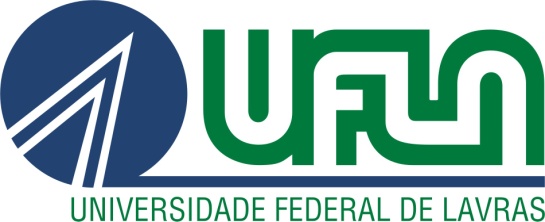 UNIVERSIDADE FEDERAL DE LAVRASPRÓ-REITORIA DE EXTENSÃO E CULTURAextensao@proec.ufla.br - Caixa Postal 3037 – 37200-000 – (35) 3829.1590Este documento deve ser enviado para e-mail informado acima, juntamente com o termo de anuência RELATÓRIO FINALProjetos de ExtensãoEdital: (nº/ano)Período do Relatório: ___/___/_____ à ___/___/_____.I - IDENTIFICAÇÃONome do aluno:Coordenador: Título do projeto:Área Temática de Enquadramento Institucional da Ação de Extensão (Escolher uma área)(   ) Área 1 – Comunicação				(   ) Área 5 – Meio Ambiente(  ) Área 2 – Cultura					(   ) Área 6 – Saúde(  ) Área 3 – Direitos Humanos/Justiça		               (   ) Área 7 – Tecnologia/Produção(  ) Área 4 – Educação                                                             (   ) Área 8 -  TrabalhoII – OBJETIVOS DO PROJETOIII – METODOLOGIA*(*)Descrever a metodologia empregada no estudo.IV – ATIVIDADES PROGRAMADASV - RESULTADOS OBTIDOSVI - POPULAÇÃO ATENDIDA(*) Descrever os beneficiários do Projeto de Extensão.VII - DIFICULDADES ENCONTRADASOperacionais:Acadêmicas:VIII - AVALIAÇÃOIX - DISSEMINAÇÕES COMPROVADAS* (É  necessário anexar comprovantes)(*)Apresentações em congressos, publicações e demais produtos de relevância.QtdeCaracterização (*)Local